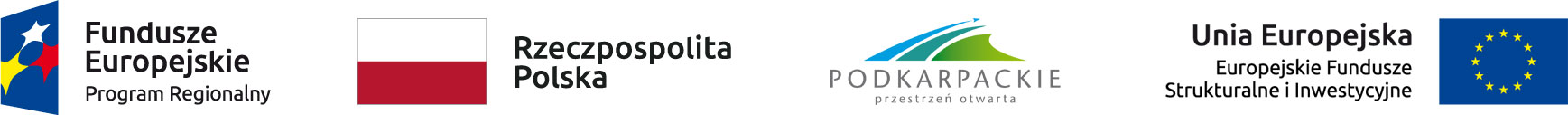 Opis zmian Szczegółowego Opisu Osi Priorytetowych Regionalnego Programu Operacyjnego Województwa Podkarpackiego na lata 2014-2020Zmiany wprowadzone do ww. dokumentu w porównaniu do obowiązującego wcześniej dokumentu (wersja z dnia 20 czerwca 2023 r.) obejmują OP4 Ochrona środowiska naturalnego i dziedzictwa kulturowego, Działanie 4.1 Zapobieganie i zwalczanie zagrożeń oraz OP6 Spójność przestrzenna i społeczna, Działanie 6.4 Infrastruktura edukacyjna, Poddziałanie 6.4.4 Instytucje popularyzujące naukę poprzez modyfikację:pkt 25. Maksymalny % poziom dofinansowania UE wydatków kwalifikowalnych na poziomie projektu, tj. zwiększenie limitu z „Maks. 85% wydatków kwalifikowalnych” na „Maks. 100% wydatków kwalifikowalnych”,pkt 27. Minimalny wkład własny beneficjenta jako % wydatków kwalifikowalnych, tj. zmniejszenie limitu z „15%” na „0%”.Zmieniony SZOOP RPO WP 2014-2020, o którym mowa powyżej jest stosowany od dnia 
25 lipca 2023r.Rzeszów, 25.07.2023 r.